ATIVIDADES DIFERENCIADAS PARA OS ALUNOS: TONY, BRAYAN, KAIQUE DOMINGO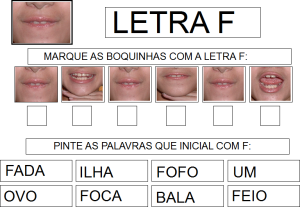 COMPLETE:F+A=F+E=F+I=F+O=F+U=RECORTE  E COLE  FIGURAS QUE INICIAM COM A LETRA F , DEPOIS ESCREVA O NOME AO LADO: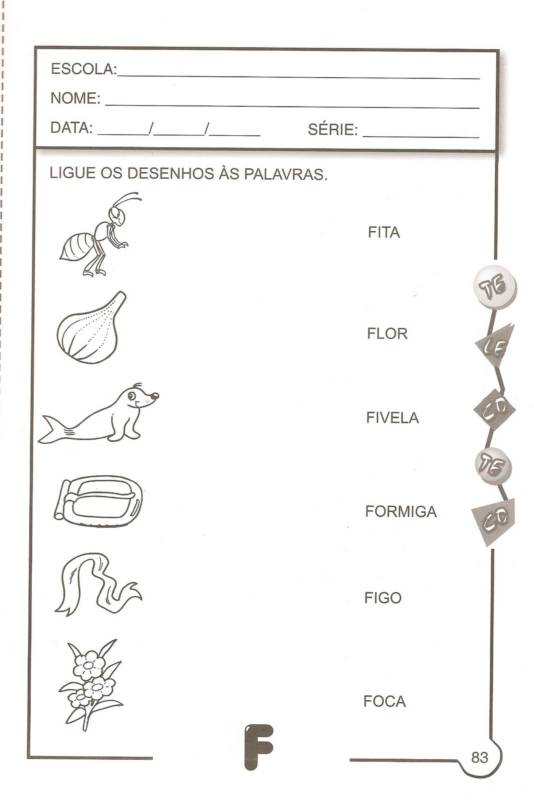 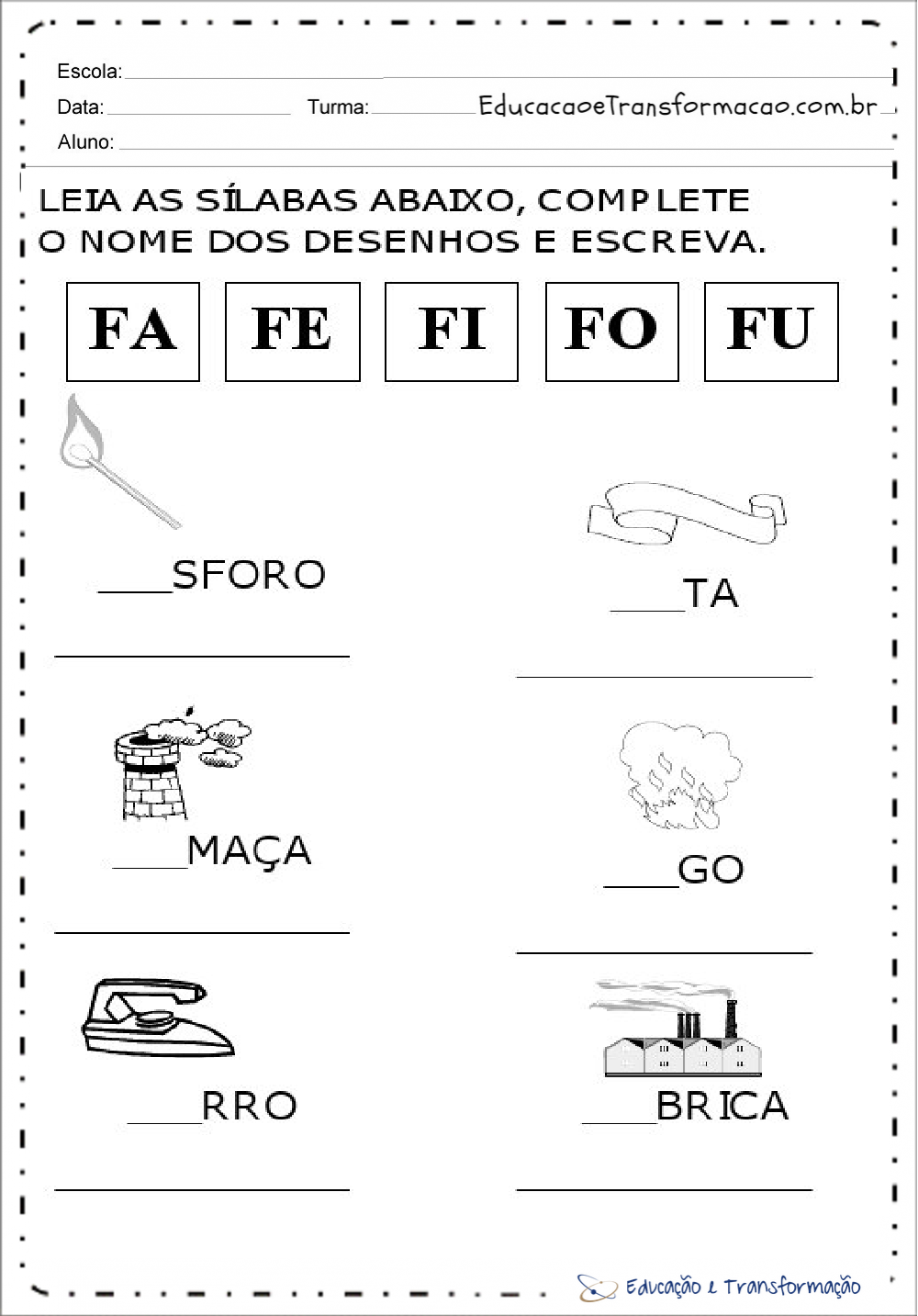 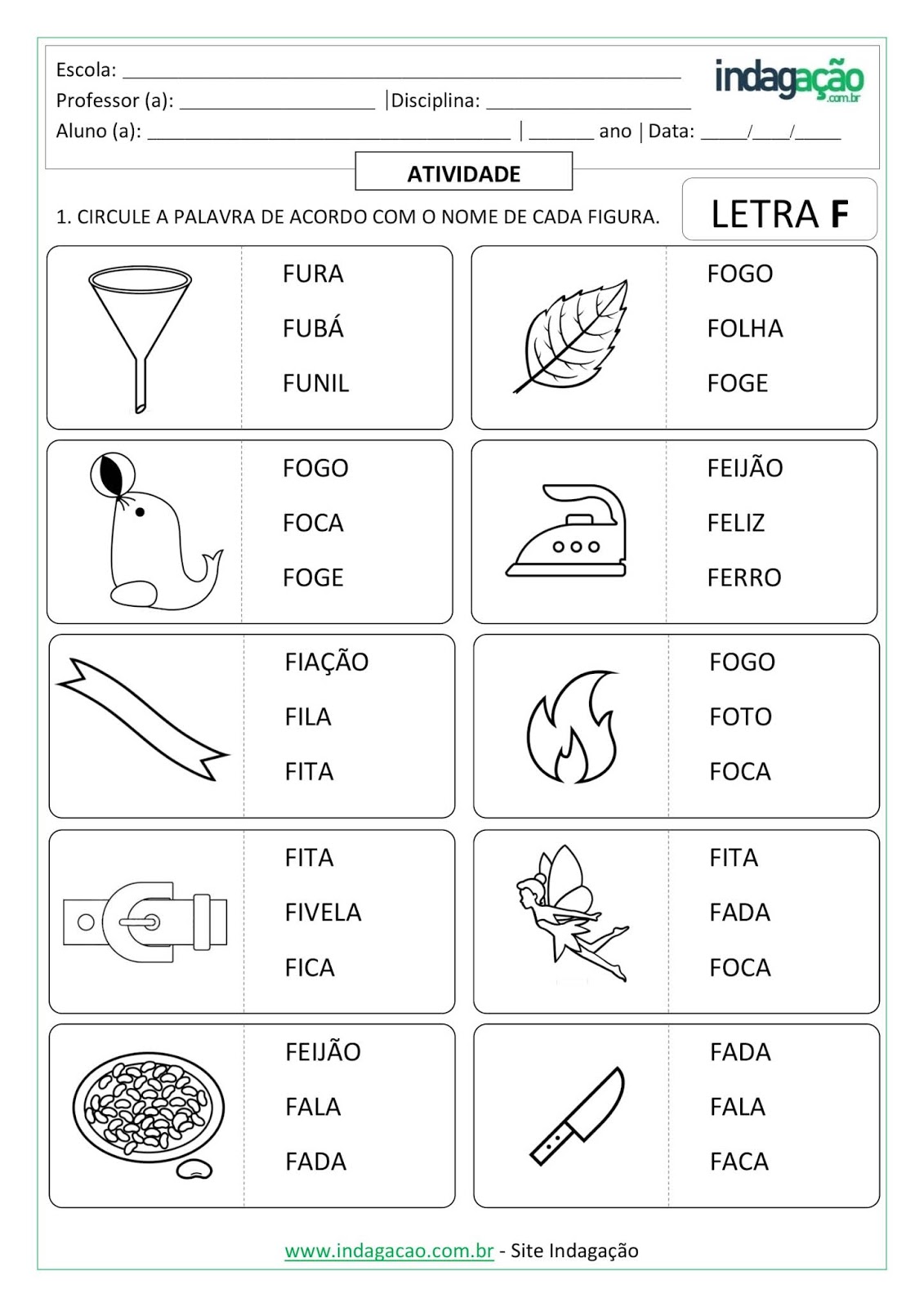 